Whippany Fire Company 5k Race/walk/1 mile Fun Run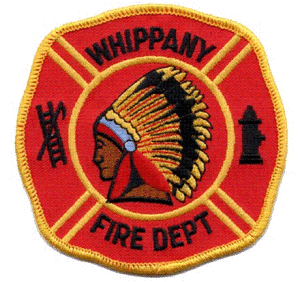 Sunday September 11, 2022 at Bee Meadow Park Race is Sanctioned by USATF and Grand Prix 500ptsUSATF CERTIFIED COURSE ON TOWNSHIP ROADS FLAT, HILL, AND INCLINE.                                                   Race Time 8:30am Awards 9:45amENTRY FEES:	$30.00 if pre-registered by Aug 21st $35.00 after and day of the race. Students 19 and under and USATF-NJ $25.00 if pre-registered by Aug 21st, $30.00 after up to Aug 28 and $35.00 day of the race. Active Military (with proof) $25.00. 1-mile fun run $20.00.  Corporate rate for 20 participants or more $25.00 by Aug 21st $35.00 after and day of the race.  All fees non-refundable non-transferrable.  AWARDS:	Top three M/F 19 and under, 5 -year age groups 20 thru 85+. Top M/F over all		Top 3 Firefighters running in turn out gear (SCBA optional)AMENITIES:  Custom designed T-shirts guaranteed (adult sizes only) to pre-registrants; post registrants while supplies last.  Bag check area.TIMING BY:	Compuscore using Chronotrack BTag TimingON LINE REGISTRATION	http://wfd5k.com by Aug 28thFor more info contact Dale Cowley at 5krun@whippanyfire.com or 973-332-2630*****************************************************************************2022 Registration Form (all fields required)First Name _______________________ Last Name _____________________________ 5K ___Fun Run ____Address: _________________________ City___________________________ State _____   Zip ___________Gender Male Female DOB ____________   Age on race day ________ 2022 USATF_NJ# _________________Firefighter Running in gear YES, NO Name of Department _________________________________________Company Name _______________________________________________________ Shirt size S   M L   XL XXLI know that running a road race is a potentially hazardous activity and that I should not enter and run unless I am medically able and properly trained. I assume all risks associated with the running of this event.  Having read this waiver and knowing these facts and in consideration of accepting my entry, I and anyone entitled to act on my behalf, waive and release the Whippany Fire Company, all race volunteers and all sponsors, their representatives, employees and successor from any claims and liabilities of any kind arising from my participation in this event or carelessness of the persons named in the waiver.  Further, I grant to all of the foregoing the right to use any photographs, motion pictures, recordings or any other record of this event for legitimate purpose.Signature (if under 18 parent/guardian) _______________________________________________________Emergency Contact Name ____________________________________________ Phone _________________Please make all checks payable to: Whippany Fire Company. Mail application and payment to: Whippany Fire Company, 10 Troy Hills Road, Whippany, NJ, 07981 Attention 5K Race 